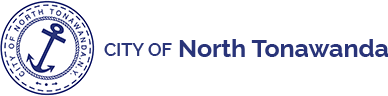 The following meeting has been scheduled for Wednesday, November 16, 2022:6:30 pm 	City Charter Revision Committee in the 2nd floor conference roomMeeting Agenda:Discussion of proposed revisions:Budgetary processSpecial electionElected vs. appointed positionsFormation of subcommitteesSpreadsheet Next stepsRespectfully submitted, Susan Gosch Taylor